Local History Topic Knowledge OrganiserSpring Term 2020Year 2 and 3: Chestnut, Rowan and Cedar ClassesKey buildings Key buildings Key buildings Key buildings Key buildings MapMapMapMapMapMapVocabulary Vocabulary Vocabulary Vocabulary All Saints Church 1350All Saints Church 1350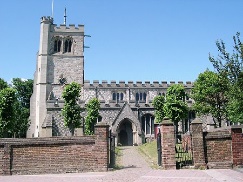 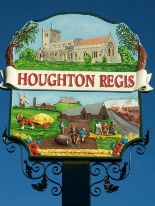 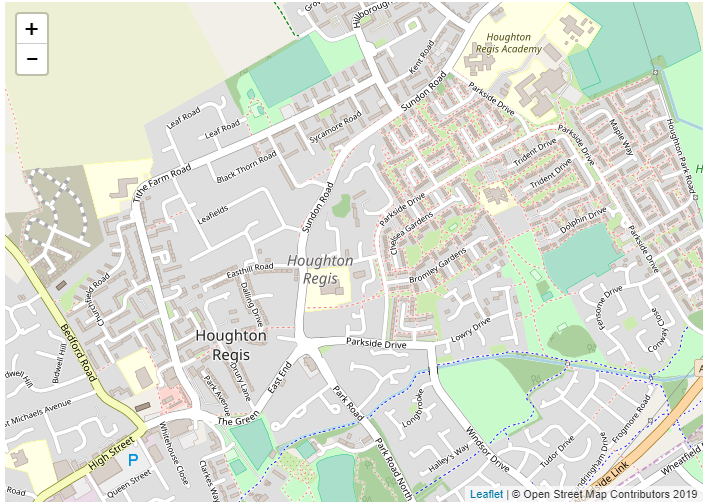 Town – Built up area with a local governmentVillage – a group of houses with some facillitesCounty – division of England into areasChurch – building used for Christian worshipHoughton Hall – local historical buildingHoughton Regis – the name of our townMedieval – a period of time (middle ages) Norman – a period of time before the middle ages (1066 – 1485)Straw plaiting – major occupation in 1600s and beyondSettlement – area area people have built a community Town – Built up area with a local governmentVillage – a group of houses with some facillitesCounty – division of England into areasChurch – building used for Christian worshipHoughton Hall – local historical buildingHoughton Regis – the name of our townMedieval – a period of time (middle ages) Norman – a period of time before the middle ages (1066 – 1485)Straw plaiting – major occupation in 1600s and beyondSettlement – area area people have built a community Town – Built up area with a local governmentVillage – a group of houses with some facillitesCounty – division of England into areasChurch – building used for Christian worshipHoughton Hall – local historical buildingHoughton Regis – the name of our townMedieval – a period of time (middle ages) Norman – a period of time before the middle ages (1066 – 1485)Straw plaiting – major occupation in 1600s and beyondSettlement – area area people have built a community Town – Built up area with a local governmentVillage – a group of houses with some facillitesCounty – division of England into areasChurch – building used for Christian worshipHoughton Hall – local historical buildingHoughton Regis – the name of our townMedieval – a period of time (middle ages) Norman – a period of time before the middle ages (1066 – 1485)Straw plaiting – major occupation in 1600s and beyondSettlement – area area people have built a community The Red House 1600s The Red House 1600s 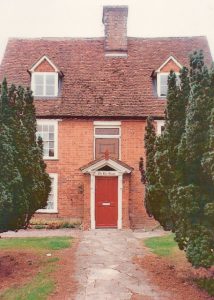 Town – Built up area with a local governmentVillage – a group of houses with some facillitesCounty – division of England into areasChurch – building used for Christian worshipHoughton Hall – local historical buildingHoughton Regis – the name of our townMedieval – a period of time (middle ages) Norman – a period of time before the middle ages (1066 – 1485)Straw plaiting – major occupation in 1600s and beyondSettlement – area area people have built a community Town – Built up area with a local governmentVillage – a group of houses with some facillitesCounty – division of England into areasChurch – building used for Christian worshipHoughton Hall – local historical buildingHoughton Regis – the name of our townMedieval – a period of time (middle ages) Norman – a period of time before the middle ages (1066 – 1485)Straw plaiting – major occupation in 1600s and beyondSettlement – area area people have built a community Town – Built up area with a local governmentVillage – a group of houses with some facillitesCounty – division of England into areasChurch – building used for Christian worshipHoughton Hall – local historical buildingHoughton Regis – the name of our townMedieval – a period of time (middle ages) Norman – a period of time before the middle ages (1066 – 1485)Straw plaiting – major occupation in 1600s and beyondSettlement – area area people have built a community Town – Built up area with a local governmentVillage – a group of houses with some facillitesCounty – division of England into areasChurch – building used for Christian worshipHoughton Hall – local historical buildingHoughton Regis – the name of our townMedieval – a period of time (middle ages) Norman – a period of time before the middle ages (1066 – 1485)Straw plaiting – major occupation in 1600s and beyondSettlement – area area people have built a community Houghton Hall 1720Houghton Hall 1720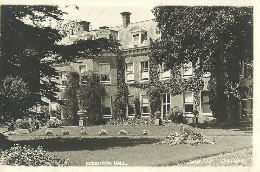 Town – Built up area with a local governmentVillage – a group of houses with some facillitesCounty – division of England into areasChurch – building used for Christian worshipHoughton Hall – local historical buildingHoughton Regis – the name of our townMedieval – a period of time (middle ages) Norman – a period of time before the middle ages (1066 – 1485)Straw plaiting – major occupation in 1600s and beyondSettlement – area area people have built a community Town – Built up area with a local governmentVillage – a group of houses with some facillitesCounty – division of England into areasChurch – building used for Christian worshipHoughton Hall – local historical buildingHoughton Regis – the name of our townMedieval – a period of time (middle ages) Norman – a period of time before the middle ages (1066 – 1485)Straw plaiting – major occupation in 1600s and beyondSettlement – area area people have built a community Town – Built up area with a local governmentVillage – a group of houses with some facillitesCounty – division of England into areasChurch – building used for Christian worshipHoughton Hall – local historical buildingHoughton Regis – the name of our townMedieval – a period of time (middle ages) Norman – a period of time before the middle ages (1066 – 1485)Straw plaiting – major occupation in 1600s and beyondSettlement – area area people have built a community Town – Built up area with a local governmentVillage – a group of houses with some facillitesCounty – division of England into areasChurch – building used for Christian worshipHoughton Hall – local historical buildingHoughton Regis – the name of our townMedieval – a period of time (middle ages) Norman – a period of time before the middle ages (1066 – 1485)Straw plaiting – major occupation in 1600s and beyondSettlement – area area people have built a community The Crown   1800sThe Crown   1800s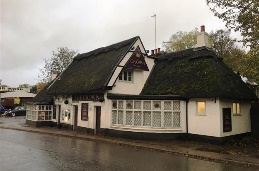 Town – Built up area with a local governmentVillage – a group of houses with some facillitesCounty – division of England into areasChurch – building used for Christian worshipHoughton Hall – local historical buildingHoughton Regis – the name of our townMedieval – a period of time (middle ages) Norman – a period of time before the middle ages (1066 – 1485)Straw plaiting – major occupation in 1600s and beyondSettlement – area area people have built a community Town – Built up area with a local governmentVillage – a group of houses with some facillitesCounty – division of England into areasChurch – building used for Christian worshipHoughton Hall – local historical buildingHoughton Regis – the name of our townMedieval – a period of time (middle ages) Norman – a period of time before the middle ages (1066 – 1485)Straw plaiting – major occupation in 1600s and beyondSettlement – area area people have built a community Town – Built up area with a local governmentVillage – a group of houses with some facillitesCounty – division of England into areasChurch – building used for Christian worshipHoughton Hall – local historical buildingHoughton Regis – the name of our townMedieval – a period of time (middle ages) Norman – a period of time before the middle ages (1066 – 1485)Straw plaiting – major occupation in 1600s and beyondSettlement – area area people have built a community Town – Built up area with a local governmentVillage – a group of houses with some facillitesCounty – division of England into areasChurch – building used for Christian worshipHoughton Hall – local historical buildingHoughton Regis – the name of our townMedieval – a period of time (middle ages) Norman – a period of time before the middle ages (1066 – 1485)Straw plaiting – major occupation in 1600s and beyondSettlement – area area people have built a community TimelineTimelineTimelineTimelineTimelineTimelineTimelineTimelineTimelineTimelineTimelineTimelineTimelineTimelineTimeline10661086108611211300s1300s13501654172018571918191819391970s1979Settlement named Kings HoughtonMentioned in the Doomsday BookMentioned in the Doomsday BookHenry I gifts land to Hugh de GurnayFarming was main occupationFarming was main occupationAll Saints Church was builtThomas Whitehead died leaving money to begin a schoolHoughton Hall was builtNational School est.29 Houghton men lost at war29 Houghton men lost at warEvacuees came to HoughtonParkside estate builtHawthorn Park School Built